Palmetto Patriots Classic Parent InformationVENUE & PARKINGNorth Charleston Convention Center,Address: 5001 Coliseum Dr, North Charleston, SC 29418-7914PARKING $10.00GOOD LUCK GRAMS & FREE ADMISSIONGOOD LUCK GRAMS are available for $10.00 (Includes a shout out, animal, and 100% of all monies goes to support our Veterans along with the 9.0 Wall donations). Palmetto Patriots Classic has donated $20,000 in the past 6 years!(REMEMBER WE OFFER FREE ADMISSION)CHECK OUT THE MEET WEBSITEwww.palmettopatriotsclassic.comUltimate Team Products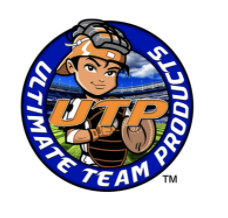 Will take a photo of your gymnast as you enter the venue.  They offer frames, banners, posters, socks, etc.  PRINTED WHILE YOU WAITMEET SCORESWill be available on myusagym app (download on your phone for free)Team Scores will be available on the meet website: www.palmettopatriotsclassic.com